ТЕХНИЧЕСКОЕ ЗАДАНИЕ                                                                   на поставку «Аккумуляторы для электроинструментов»ГКПЗ -2020г.    Лот -330.20.001391. КРАТКОЕ ОПИСАНИЕ ЗАКУПАЕМЫХ ТОВАРОВ1.1. Наименование и объем закупаемых товаровСрок поставки – Согласно графику поставки1.3. Возможность поставки аналогичных товаров. Допускается поставка аналогичной продукции согласно определению «аналога» указанному в примечании. Возможность поставки аналогичного продукции комплектующих частей, при условии соответствия по функциональным, техническим характеристикам и условиям применения  не ниже требуемых в ТЗ, а также использование предлагаемого аналога не должно привести к изменению  основных параметров.1.4. Основание для выполнения закупки ГКПЗ -2020г.*** Примечание:Определение «Аналога» - Продукция, подобная сравниваемому изделию, обладающая идентичным функциональным назначением, массогабаритными  и установочными характеристиками и условиями применения.                                                  Зарядник-Charger AA NiMH(1.2V)2. ОБЩИЕ ТРЕБОВАНИЯ2.1. Место применения, использования товара.Электрический сеть АО «Теласи», Грузия г.Тбилиси.в электроинструментах.2.2. Требования к товару2.2.1. Зарядник-Charger AA NiMH(1.2V) должен обладать следующими характеристиками :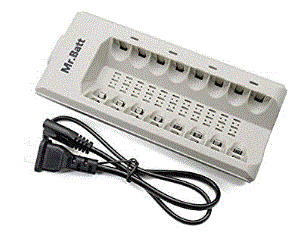                                              Зарядник-Charger AA NiMH(1.2V) комплектация1.Зарядник в корпусе с присоединительным проводом.2.Соединительный провод2.Инструкция по эксплуатации и паспор 2.3. Требования к применяемым в производстве материалам и оборудованию          Поставляемый товар должен быть новым, не использованными ранее, при этом поставляемый товар должен быть изготовлен не ранее 2019 года.2.4. Требования о соответствии товара обязательным требованиям законодательства о техническом регулирования.        (не требуется)2.5. Требования к гарантийному сроку и (или) объёму предоставления гарантий качества на поставляемый товар.Срок гарантии на поставляемый товар должен составлять, не менее гарантийного срока, установленного производителем в паспорте на изделие. В случае отсутствия сведений о гарантийном сроке от производителя товара, гарантийный срок должен составлять не менее 36 месяцев с момента получения товара по накладной. Гарантийный срок на оборудования и материалы, поставляемых подрядчиком, должен соответствовать сроку  установленному заводом-изготовителем но не менее 3 годам. В случае обнаружения в течение гарантийного срока, дефектов поставляемого товара, поставщик обязан в течение 3-х дней с даты получения письменного уведомления заказчика направить своего уполномоченного представителя для участия в комиссии по расследованию произошедшего повреждения.  Все затраты связанные с устранением дефектов поставленного оборудования, вызванных нарушением технологии проектирования, изготовления, поставки, в том числе затраты на демонтаж, транспортировку, устранение дефектов и последующий монтаж, несет поставщик данного оборудования.2.6. Требования к расходам на эксплуатацию и техническое обслуживание поставленных товаров.Не требуется.2.7. Требования к передаче интеллектуальных прав.Не требуется.2.8. Требования по осуществлению сопутствующих работ при поставке товаров.          Не требуется 3. ТРЕБОВАНИЯ К ВЫПОЛНЕНИЮ ПОСТАВКИ ТОВАРОВ3.1. Требования к объемам поставки Поставщик должен обеспечить поставку закупаемого товара, указанного в  приложений №13.2. Требования к отгрузке и доставке приобретаемых товаровПогрузка товара, его доставка до склада заказчика осуществляться силами поставщика. Разгрузка на складе осуществляться силами заказчика. Затраты на доставку товара участник закупки должен включить в цену своего предложения. Участник закупки должен включить в цену своего предложения расходы, связанные со  страхованием, с уплатой таможенных пошлин, налогов, сборов и других обязательных платежей. Поставка закупаемых товаров должна быть осуществлена до склада покупателя находящегося по адресу: . Тбилиси; Лило ст.№51. Центральный склад АО «Теласи».3.3. Требования к таре и упаковке приобретаемых товаровПоставляемые товары должны отгружаться в упаковке (или таре) завода-изготовителя. Тара и упаковка, должны обеспечивать полную сохранность товаров от повреждений и порчи при транспортировке и хранении. 3.4. Требования к приемке товаровПоставщик должен обеспечить присутствие своего уполномоченного представителя при проведении приемки поставляемого товара на складе заказчика. Приемка товаров будет проводиться на складе заказчика в соответствии с регламента процесса общества РП 533-3 в течение пять рабочих дней с момента поставки товаров на склад.Товары должны быть поставлены вместе с комплектом товарораспределительной документации.3.5. Документация по оценке соответствия требованиям безопасности и качественным показателям товаровПоставщик обязан передать заказчику с товаром необходимую техническую документацию, достаточную для её эксплуатации. 3.6.Требования к порядку расчетов               Полная информация по разделам 3.6. настоящего Технического задания отражена в проекте Договора.3.7. Дополнительные требования к поставке товаров.	Не требуется.4. ТРЕБОВАНИЯ К УЧАСТНИКАМ ЗАКУПКИ 4.1. Требования к опыту поставки аналогичных товаров	Не требуется.4.2. Требования к обороту средств, предоставлению банковской гарантии	Полная информация по разделам 4.2. настоящего Технического задания отражена в конкурсной документации (КД).4.3. Дополнительные требованияВ случае если участник закупки не является производителем товара, то в состав своего предложения он должен включить письмо от завода-изготовителя о готовности осуществлять отпуск товаров в адрес заказчика через данного поставщика.4.4. В тендерных материалах участник должен предоставитьНазвание предприятия-производителя;                                                                                                                                                                                                                                              Марку поставляемых устройств;                                                                                                        Комплектность поставки;  Технические характеристики согласно ТЗ График поставки;Гарантийные обязательства.Приложения1. Приложения №1 - график поставки.Нач. отдела по развитию новых технологии и РТЗ _____ М.Джамагидзе Нач. группы подготовки технических задании ________.Шавелашвили Ведущий инженер_________________________________М.КвривишвилиСогласовано:Начальник службы развития сети ___________________ Т. ГамрекелашвилиНачальник службы распределительной сети__________   З. МагалашвилиЗаместитель директора по КР и ОПД _________________П.ЛобановНачальник кабельной группы________________________С.Лобжанидзе      [Информация для контактов: моб:+995 599 587935;  malkhaz.kvrivishvili@Telasi.ge].11.04.20.Утверждаю:И.О.Технического ДиректораАО «Теласи»З.Г.Вашакидзе------------------------------«___»______________ 2020г.1.2. Сроки поставки товаров№ п/пНаименование параметраТребуемое значение параметра1Входное напряжение  AC 100-240V 50/60HZ 10W, DC 12V 800mA
2Выходное напряжение и токиAAA/AA/C/D: 1000mA (общий); 9V: 30mA (каждый)3Ток разряда200-300 мА4Количество одновременно заряжаемых батареи2/4/6/8 pcs AAA/AA MH or Ni-CD5Время зарядки2 to 8pcs AA 1000-2800mAh: 1.5 – 5 часов(280mAh)

